Business Law                                                                  Name: ______________________________________________
Chapter 13 Form and Meaning

1) In four chapters, we have focused on the question of whether the parties created a valid contract and have examined the requirements of (1) _______________________________________________________, (2) real consent (free will, knowledge, and capacity), (3) _________________________________, and (4) _________________________________. Assuming that these requirements have been met, we now turn to the form and meaning of the contract itself. Does the contract have to be in a written form, and—if there is a dispute—what does the contract mean?

13.1 The Statute of Frauds

2) Overview of the Statute of Frauds The general rule is this: a contract need not be in writing to be enforceable. An oral agreement to pay a high-fashion model $2 million to pose for photographs is as binding as if the language of the deal were printed on vellum and signed in the presence of twenty bishops. For three centuries, however, a large exception grew up around the Statute of Frauds, first enacted in England in 1677 under the formal name “An Act for the Prevention of Frauds and Perjuries.” The Statute of Frauds requires that some contracts be evidenced by a writing, signed by the party to be bound. The English statute’s two sections dealing with contracts read as follows: [Sect. 4]…no action shall be brought ……. (COMPLETE THE SECTIONS BELOW)
          1. ___________________________________________________________________________________________
____________________________________________________________________________________________________________________________________________________________________________________________________        
          2. ____________________________________________________________________________________________
____________________________________________________________________________________________________________________________________________________________________________________________________   
          3. ____________________________________________________________________________________________
__________________________________________________________________________________________________  
          4. ____________________________________________________________________________________________
____________________________________________________________________________________________________________________________________________________________________________________________________
          5. ____________________________________________________________________________________________
______________________________________________________________________________________________________________________________________________________________________________________________________________________________________________________________________________________________________

3) As may be evident from the title of the act and its language, the general _________________________ of the law is to provide ________________________, in areas of some _____________________________ and importance, that a contract was actually made. To a lesser __________________________, the law serves to caution those about to enter a contract and “to create a climate in which parties often regard their agreements as tentative until there is a signed writing.” [1] Notice, of course, that this is a __________________________; it is a legislative intrusion into the common law of contracts. The name of the act is somewhat unfortunate: insofar as it deals with ______________________ at all, it does not deal with fraud as we normally think of it. It tries to avoid the fraud that occurs when one person attempts to impose on another a contract that never was agreed to.

4) Complete the diagram using the textbook. 

                                                                                                                                                                                                                    5) What is the Statute of Frauds used for in the US? ________________________________________________________
__________________________________________________________________________________________________
6) Why do YOU BELIEVE it is considered to be a ‘sword instead of a shield? _____________________________________
______________________________________________________________________________________________________________________________________________________________________________________________________________________________________________________________________________________________________
Types of Contracts Required in Writing and the Exceptions 
Promises to Pay the Debt of Another 

7) The rule: a promise to pay the debt of another person must be evidenced by some writing if it is a “collateral promise of suretyship (or ‘guaranty’).” A collateral promise is one secondary or ancillary to some other promise. A surety or guarantor (the terms are essentially synonymous) is one who promises to perform upon the default of another. EXPLAIN THIS STATEMENT. ___________________________________________________________________________________
______________________________________________________________________________________________________________________________________________________________________________________________________________________________________________________________________________________________________

8) Define: collateral __________________________________________________________________________________

Agreements of Executor or Administrator 
9) The rule: the promise by an executor or administrator of an estate to answer personally for the debt or other duty of the deceased is analogous to the surety provision—it must be evidenced by some writing if it is to be enforced over an objection by the would-be obligor. For an agreement to be covered by the statute, there must have been an obligation before the decedent’s death. Thus if the executor arranges for a funeral and guarantees payment should the estate fail to pay the fee, an oral contract is binding, because there was no preexisting obligation. If, however, the decedent has made his own arrangements and signed a note obligating his estate to pay, the executor’s promise to guarantee payment would be binding only if written. EXPLAIN THIS PARAGRAPH _________________________________________
__________________________________________________________________________________________________________________________________________________________________________________________________________________________________________________________________________________________________________________________________________________________________________________________________________________________________________________________________________________________________________

The Marriage Provision 
10) The rule: if any part of the marriage or the promise to marry consists also of a promise to exchange some consideration, the Statute of Frauds requires that part to be evidenced by some writing. WHY must a marriage provision be in writing? ______________________________________________________________________________________
11) Contracts Affecting an Interest in Real Estate 
The rule: almost all contracts involving an interest in real estate are subject to the Statute of Frauds. “An interest in _____________________” is a broad description, including the sale, ______________________, and _______________ of real property (including homes and buildings); ________________________ from the land; the creation of _________________________; and the establishment of other interests through restrictive _______________________ and agreements concerning use. Short-term leases, usually for a term of one year or less, are exempt from the provision
12) Define: mortgage ________________________________________________________________________________
13) Define: lease ____________________________________________________________________________________
14) Define: easement ________________________________________________________________________________
15) Define: convenant ________________________________________________________________________________
16) An oral contract to sell land is not ______________________ simply because the buyer has paid the purchase price; payment is not by itself _______________________, and if the seller refuses to ________________________ title, the buyer may _________________________ the purchase price. However, if the buyer has taken _____________________ and made __________________________ on the property, courts will usually say the case is out of the statute, and the party _______________________ an oral contract can attempt to ________________ the existence of the oral contract.

The One-Year Rule
17) Explain the one year rule __________________________________________________________________________
________________________________________________________________________________________________________________________________________________________________________________________________________________________________________________________________________________________________________________________________________________________________________________________________________
18) Explain the exception to the one year rule ____________________________________________________________
________________________________________________________________________________________________________________________________________________________________________________________________________________________________________________________________________________________________________________________________________________________________________________________________________

Under the UCC
19) The rule: contracts for the sale of goods in an amount greater than ________________________ must be evidenced by some writing to be enforceable.

Other Writing Requirements 
20) In addition to these requirements, the UCC provides that agreements for the sale of _______________________ (e.g., most stocks and bonds) usually need to be evidenced by a writing, and agreements for property not included in the sales or securities articles of the UCC that exceed _______________________ in value need to be so evidenced. 

Exceptions under the UCC
21) What are the four exceptions listed?                                                                                                                                                                                                                                        Sufficiency of the Required Writing 
At Common Law22) Explain the paragraphs in the text under ‘At Common Law’ _______________________________________________
________________________________________________________________________________________________________________________________________________________________________________________________________________________________________________________________________________________________________________________________________________________________________________________________________________________________________________________________________________________________________________________________________________________________________________________________________________________________________________________________________________________________________________________________________________________________________________________________________________________________________________________________________________________________________________________________________________________________________________________________________________________________________________________________________________________________________________________________________________________________________________________________________________________
Electronic Communications
23) Notwithstanding any statute, regulation, or other rule of law [other than subsequent parts of this same statute], with respect to any transactions in or affecting interstate or foreign commerce— 
1.2. The term “transaction” means an action or set of actions relating to the conduct of a business, consumer or commercial affairs between two or more persons, including any of the following types of conduct—
1. 2. Effect of Noncompliance and Exceptions; Oral Rescission24) The basic rule is that contracts governed by the _____________________________________________________ are unenforceable if they are not ___________________________ written down. If the agreement contains several promises, the unenforceability of one will generally ______________________________ the others unenforceable also.
25) Define: sufficient ________________________________________________________________________________
26) Define: render __________________________________________________________________________________
27) IN YOUR OWN WORDS, explain the meaning of #24 ____________________________________________________
____________________________________________________________________________________________________________________________________________________________________________________________________28) List the four general exceptions: 
                                                                                                                                                                                                                                        29) What is the purpose of the Statute of Frauds? _________________________________________________________
__________________________________________________________________________________________________

13.2 The Parol Evidence Rule
The Purpose of the Rule
Parol Evidence at Common-Law 
The Rule 
The rule at common law is this: a written contract intended to be the parties’ complete understanding discharges all prior or contemporaneous promises, statements, or agreements that add to, vary, or conflict with it. 

30) Explain the rule above IN YOUR OWN WORDS _________________________________________________________
__________________________________________________________________________________________________
31) What does parol mean? _______________________________ So, that means?? _____________________________

The Exemptions and Exceptions
32) Despite its apparent ________________________, the parol evidence rule does not negate all _________________ agreements or statements, nor preclude their use as ________________________. A number of situations fall outside the ________________________ of the rule and hence are not technically exceptions to it, so they are better phrased as exemptions (something not within the scope of a rule).
33) Define: stringency ________________________________________________________________________________
34) Define: negate ___________________________________________________________________________________
35) Define: preclude _________________________________________________________________________________
36) List the six types of exemptions and exceptions:
37) What is the purpose of the parol evidence rule? ________________________________________________________
__________________________________________________________________________________________________
38) To what kinds of contract issues does the rule not apply? ________________________________________________
__________________________________________________________________________________________________

13.3 Interpretation of Agreements: Practicalities versus Legalities
The General Problem and the Purpose of Contractual Interpretation
The General Problem 

39) As any reader knows, the meaning of words depends in part on context and in part on the skill and care of the writer. As Justice Oliver Wendell Holmes Jr. once succinctly noted, “A word is not a crystal, transparent and unchanged; it is the skin of a living thought and may vary greatly in color and content according to the circumstances and the time in which it is used.” What do YOU think this means? _________________________________________________________
____________________________________________________________________________________________________________________________________________________________________________________________________
40) The Basic Rule of Interpretation Courts attempt to give meaning to the parties’ understanding when they wrote the contract. The intention of the parties governs, and if their purpose in making the contract is known or can be ascertained from all the circumstances, it will be given great weight in determining the meaning of an obscure, murky, or ambiguous provision or a pattern of conduct. What do YOU think this means? __________________________________
____________________________________________________________________________________________________________________________________________________________________________________________________

Tools of Interpretation
41) List the seven tools used:                                                                                                                                                                                                                                                                 42) Nevertheless, it is generally true that a written contract has at least three benefits over oral ones, even those that by law are not required to be in writing. List the three.
        1. ____________________________________________________________________________________________
__________________________________________________________________________________________________
__________________________________________________________________________________________________
__________________________________________________________________________________________________
        2. ____________________________________________________________________________________________
____________________________________________________________________________________________________________________________________________________________________________________________________
__________________________________________________________________________________________________
        3. ____________________________________________________________________________________________
____________________________________________________________________________________________________________________________________________________________________________________________________
__________________________________________________________________________________________________43) It is not ___________________________ for the meaning of a contract to be less than entirely _________________. When called upon to interpret the meaning of a contract, _________________________ try to give it the meaning the _______________________ intended when they made it. Various ________________________ of interpretation are used. Businesspeople usually do not like to seem overbearing; they do not wish to appear untrusting; they often dislike unpleasantries. Therefore it is not uncommon for even big _______________________ to be sealed with a handshake. But it’s a trade-off, because a ______________________ _________________________ has obvious benefits, too.

44) Why do courts fairly frequently have to interpret the meaning of contracts? ________________________________
____________________________________________________________________________________________________________________________________________________________________________________________________
45) What is the purpose of contractual interpretation? _____________________________________________________
____________________________________________________________________________________________________________________________________________________________________________________________________
46) What tools do the courts use in interpreting contracts? __________________________________________________
____________________________________________________________________________________________________________________________________________________________________________________________________
13.4 Cases13.5 Summary and Exercises 
Summary 

       In an economic system mostly governed by contract, parties may not only make the kinds of deals they wish but may make them in any form they wish—with some significant exceptions. The most significant issue of form in contract law is whether the contract must be written or may be oral and still be enforceable. The question can be answered by paying close attention to the Statute of Frauds and court decisions interpreting it. In general, as we have seen, the following types of contracts must be in writing: interests in real property, promises to pay the debt of another, certain agreements of executors and administrators, performances that cannot be completed within one year, sale of goods for $500 or more, and sale of securities. There are exceptions to all these rules. 
       Another significant rule that permeates contract law is the parol evidence rule: prior statements, agreements, or promises, whether oral or written, made during the negotiation process are often discharged by a subsequent written agreement. No matter what you were promised before you signed on the dotted line, you are stuck if you sign an integrated agreement without the promise. Again, of course, exceptions lie in wait for the unwary: Is the agreement only partially integrated? Are there grounds to invalidate the entire agreement? Is the contract subject to an oral condition? Is a fact recited in the contract untrue? 
        Contracts are not always clear and straightforward. Often they are murky and ambiguous. Interpreting them when the parties disagree is for the courts. To aid them in the task, the courts over the years have developed a series of guidelines such as these: Does the agreement have a plain meaning on its face? If there is an ambiguity, against whom should it be construed? Are there usages of trade or courses of dealing or performance that would help explain the terms?

47) Plaintiff’s and Defendant’s cars crashed. Plaintiff hired an attorney, who negotiated with Defendant’s insurance adjuster. Plaintiff’s attorney claimed he and the adjuster reached an oral settlement, but the insurance company refused to honor it and filed for summary judgment, raising the Statute of Frauds’ suretyship provision as a defense: a promise by one person (the insurance company here) to pay the debts of another (the insured) must be evidenced by some writing, and there was no writing. Is the defense good? Explain. ______________________________________________
________________________________________________________________________________________________________________________________________________________________________________________________________________________________________________________________________________________________________________________________________________________________________________________________________48) Plaintiff Irma Kozlowski cohabited with Defendant Thaddeus Kozlowski for fifteen years without marriage. She repeatedly asked him specifically about her financial situation should he predecease her, and he assured her—she said—that he would arrange to provide for her for the rest of her life. She had provided the necessary household services and emotional support to permit him to successfully pursue his business career; she had performed housekeeping, cleaning, and shopping services and had run the household and raised the children, her own as well as his. When they separated and she was “literally forced out of the house,” she was sixty-three years old and had no means or wherewithal for survival. When she sued, he raised the Statute of Frauds’ one-year rule as a defense. Is the defense good? Why? ______
________________________________________________________________________________________________________________________________________________________________________________________________________________________________________________________________________________________________________________________________________________________________________________________________________
__________________________________________________________________________________________________
__________________________________________________________________________________________________

49) Carlson purchased a parcel of real estate that was landlocked. Carlson called his neighbor, Peterson, and asked if he could use an abandoned drive on Peterson’s property to travel to his (Carlson’s) property from the highway. Peterson said, “Sure, anytime.” Later the two became engaged in a dispute, and Peterson blocked the drive. May Carlson enforce Peterson’s promise that he could use the drive “anytime”? Why? ____________________________________________
________________________________________________________________________________________________________________________________________________________________________________________________________________________________________________________________________________________________________________________________________________________________________________________________________
__________________________________________________________________________________________________
__________________________________________________________________________________________________

50) Silverman, who was elderly and somewhat disabled, lived alone on a farm. Silverman called Burch and said, “Burch, if you will move in with me and help me take care of the farm, it will be yours when I die.” Burch did as Silverman requested and on Silverman’s death two years later, claimed the farm on the basis of their oral agreement, but the estate resisted. Is Burch entitled to the farm? Why? ________________________________________________________
______________________________________________________________________________________________________________________________________________________________________________________________________________________________________________________________________________________________________
__________________________________________________________________________________________________

51) On February 12, Sally was hired to manage a company for a period of one year. She reported for work on February 26 but was fired two weeks later. She sued the owner of the company for breach of their one-year oral contract. May she recover? Why? __________________________________________________________________________________
________________________________________________________________________________________________________________________________________________________________________________________________________________________________________________________________________________________________________________________________________________________________________________________________________

52) Baker entered into an oral contract to sell her car to Clyde for $8,600. She delivered the car to Clyde; Clyde inspected it, found no problems, kept it for three days, but then refused to pay and now wants to return the car. Is the contract enforceable? Why? __________________________________________________________________________________
______________________________________________________________________________________________________________________________________________________________________________________________________________________________________________________________________________________________________
__________________________________________________________________________________________________
__________________________________________________________________________________________________

53) Wayne, a building contractor, built a new house and offered it for sale. A young couple accepted the offer, and the parties entered into an oral agreement covering all the terms of sale. The couple later tried to back out of the agreement. Wayne filed suit, and during the trial, the couple admitted making the contract. Is the contract enforceable? Why? _____________________________________________________________________________________________
______________________________________________________________________________________________________________________________________________________________________________________________________________________________________________________________________________________________________
__________________________________________________________________________________________________
__________________________________________________________________________________________________

54) Plaintiff leased commercial space from Defendant for a florist shop. After the lease was signed, Plaintiff learned that the county code allowed only one freestanding sign on the property, and one was already up, advertising Defendant’s business. Plaintiff claimed Defendant breached the lease by not providing them space for a sign; Defendant pointed to the lease, paragraph 16 of which provided that “Tenant shall not erect or install any sign…without written consent of the Landlord.” But Plaintiff claimed Defendant said during negotiations he could have a sign, evidence Defendant objected to based on the parol evidence rule. Defendant admitted that during negotiations he told Plaintiff that despite paragraph 16, he could have a sign (but not freestanding); that despite language in the lease requiring renovation plans to be in writing, they did not have to be. Defendant also testified that the written form lease he used was not drafted specifically for this property, and that although the lease required attachments of exhibits, there were no attachments. Is Plaintiff barred by the parol evidence rule from showing that Defendant said he could have a freestanding sign? _____
________________________________________________________________________________________________________________________________________________________________________________________________________________________________________________________________________________________________________________________________________________________________________________________________________
__________________________________________________________________________________________________
__________________________________________________________________________________________________

55) On March 1, 2010, Milton talked to Harriet and, as Harriet claimed, said, “I will hire you as sales manager for one year at a salary of $57,000. You start next Monday, March 8.” Harriet agreed. Four months later Milton discharged Harriet and she sued, claiming breach of employment contract. Is the alleged contract enforceable? ________________
________________________________________________________________________________________________________________________________________________________________________________________________________________________________________________________________________________________________________________________________________________________________________________________________________
__________________________________________________________________________________________________

56) Al Booth’s Inc. sued Boyd-Scarp (a contractor) and James Rathmann for nonpayment following delivery of various appliances to Rathmann’s new home being built by BoydScarp. Booth’s was aware that Boyd-Scarp was having financial problems and allegedly contacted Rathmann prior to delivery, asking him to guarantee payment. Evidence was adduced that Rathmann orally promised to pay in the event the builder did not and that the goods were then delivered. Rathmann denied any such promise, raising the Statute of Frauds, and Al Booth’s sued. Will Al Booth’s prevail? _______
__________________________________________________________________________________________________________________________________________________________________________________________________________________________________________________________________________________________________________________________________________________________________________________________________________________________________________________________________________________________________________
__________________________________________________________________________________________________NAME:_______________________________  DATE:_____________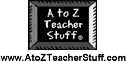 VALID, CONTRACTS, FRAUD, SWORD, SHIELD, DEBT, EXECUTOR, ADMINISTER, MARRIAGE, LEASE, EASEMENT, MORTGAGE, PROPERTY, BUYER, SELLER, STOCKS, BONDS, COMMERCE, TRANSACTION, SUFFICIENT, RENDER, PROMISE, STATEMENT, PAROL, ECONOMIC, PLAINTIFF, DEFENDANT

Games: 
http://e-lawrevision.org.uk/Contract-law.php
Contract remedies quiz
Remedies arcade game
Remedies word search